ANALISIS TURNOVER INTENTION PADA PT BOROBUDUR OTO MOBIL YOGYAKARTANi Kadek Dwi Puspita ErlinaAbstrakPenelitian ini dilakukan di PT Borobudur Oto Mobil Yogyakarta. Tujuan dari penelitian ini adalah untuk mengetahui seberapa besar keinginan karyawanh untuk keluar dari pekerjaannya (turnover intention) karyawan PT Borobudur Oto Mobil Yogyakarta. Penelitian ini termasuk dalam penelitian kuantitatif. Metode yang digunakan dalam pengambilan data adalah metode dokumentasi dari data keluar masuknya karyawan tahun 2016-2021 dan penyebaran kuesioner kepada 33 responden pegawai pada service department PT Borobudur Oto Mobil Yogyakarta. Metode analisis data yang digunakan adalah uji kualitas data dan analisis data menggunkan metode aritmatika mean. Hasil penelitian ini membuktikan bahwa karyawan memiliki keinginan untuk keluar dari pekerjaan (turnover intention). Karyawan memiliki niat untuk keluar karena upah yang diterima kurang sesuai, mempertimbangkan lowongan pekerjaan di tempat lain yang lebih menjanjikan, dan karyawan memiliki niat untuk keluar karena merasa bosan dengan pekerjaan yang monoton. Kata Kunci: Turnover Intention, Analisis Rata-rata Hitung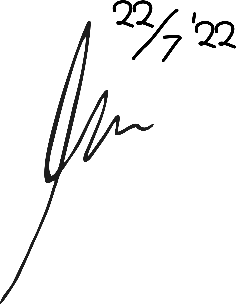 TURNOVER INTENTION ANALYSIS AT PT BOROBUDUR OTO MOBIL YOGYAKARTANi Kadek Dwi Puspita ErlinaAbstractThis research was conducted in PT Borobudur Oto Mobil Yogyakarta. The purpose of this study was to find out how much the employee's desire to leave his job (turnover intention) of employees of PT Borobudur Oto Mobil Yogyakarta. This research is included in quantitative research. The method used in data collection is the documentation method of data entry and exit of employees in 2016-2021 and distributing questionnaires to 33 employee respondents at the service department of PT Borobudur Oto Mobil Yogyakarta. The data analysis method used is a data quality test and data analysis using the arithmetic mean method. The results of this study prove that employees have a desire to leave work (turnover intention). Employees have the intention to leave because the wages received are not appropriate, consider job vacancies in other more promising places, and employees have the intention to leave because they are bored with monotonous workKeywords: Turnover Intention, Arithmetic Mean Analysis